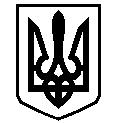 У К Р А Ї Н АВАСИЛІВСЬКА МІСЬКА РАДАЗАПОРІЗЬКОЇ ОБЛАСТІР О З П О Р Я Д Ж Е Н Н Яміського голови06    листопада   2019                                                                                            №  128Про утворення спільної робочої групи з підготовки проектів рішень щодо добровільного об’єднання територіальних громадКеруючись  статями  42, 59 Закону України «Про місцеве самоврядування в Україні» , відповідно  до  частини   3 статті 6  Закону   України     «Про добровільне об’єднання територіальних громад»,  з урахуванням рішень  Василівської міської ради від 15.10.2019    № 1 «Про надання згоди на добровільне об’єднання територіальних громад», Верхньокриничанської сільської ради від 31.10.2019 № 01 «Про надання згоди на добровільне об’єднання територіальних громад та делегування представника до спільної робочої групи», Кам’янської сільської ради від  05.11.2019  №  4   «Про надання згоди на добровільне об’єднання територіальних громад та делегування представника до спільної робочої групи»,  Лугівської сільської ради від  05.11.2019  № 2     «Про надання згоди на добровільне об’єднання територіальних громад та делегування представника до спільної робочої групи», Скельківської сільської ради від  05.11.2019  №  1   «Про надання згоди на добровільне об’єднання територіальних громад та делегування представника до спільної робочої групи» Утворити спільну робочу групу з підготовки проектів рішень щодо добровільного об’єднання територіальних громад у складі:Цибульняк Людмила Михайлівна, Василівський міський голова;Яворський Сергій Веніамінович, Верхньокриничанський сільський голова;Золоторенко Олександр Миколайович, Кам’янський сільський голова;Богдан Ольга Володимирівна, Лугівський сільський голова;Брик Віталій Володимирович, Скельківський сільський голова.Контроль за виконанням розпорядження залишаю за собою.Міський голова                                                                                             Л.М. Цибульняк